Форма заявления на подключение к АБС «МТБанк-экспресс» для предоставления на бумажном носителе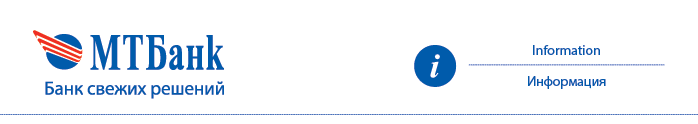 ЗАЯВЛЕНИЕ №на подключение к автоматизированной банковской системе «МТБанк-экспресс»                                                           от «___» __________________ 20______ г._____________________________________________________________________________________
(полное наименование юридического лица)____________________________________________________________________________________,                                                                          (должность, ФИО)действующего на основании __________________________________________________________.                                            (Устава, доверенности, свидетельства о регистрации индивидуального предпринимателя и др.)На основании Условий обслуживания корпоративных клиентов с использованием автоматизированной банковской системы «МТБанк-экспресс» в ЗАО «МТБанк», размещенных на интернет-сайте Банка www.mtbank.by, просим подключить к АБС «МТБанк-экспресс».Место нахождения (юридический адрес/место жительства для индивидуального предпринимателя):_________________________________________________________________________________Учетный номер плательщика:Адрес электронной почты (e-mail): ______________________________________________________                  (Адрес электронной почты (e-mail) для отправки идентификаторов «логин» ,«пароль» и иных  уведомлений в соответствии с условиями договора на обслуживание с использованием АБС «МТБанк-экспресс)Номер мобильного телефона________________________________Руководитель клиента (индивидуальный предприниматель, иное уполномоченное лицо):_________________________                     _______________________________________(подпись)					                    (ФИО)		МП